                        Giochi di scherma                                 per  principianti                                            2A     Ti ricordi quali misure possono separarti dal tuo avversario?Per soluzione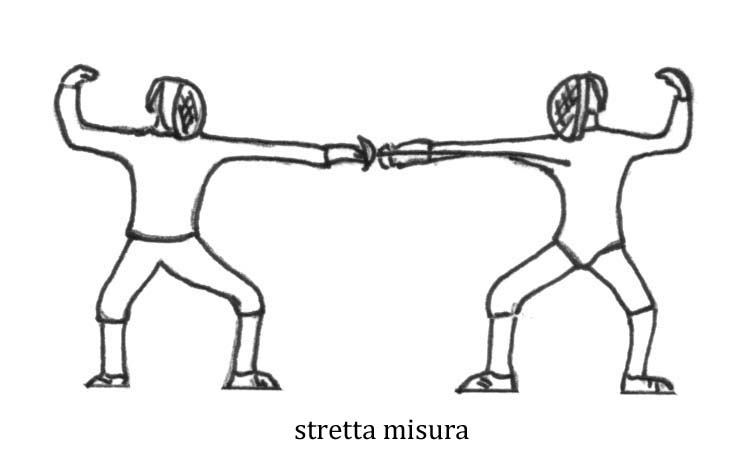 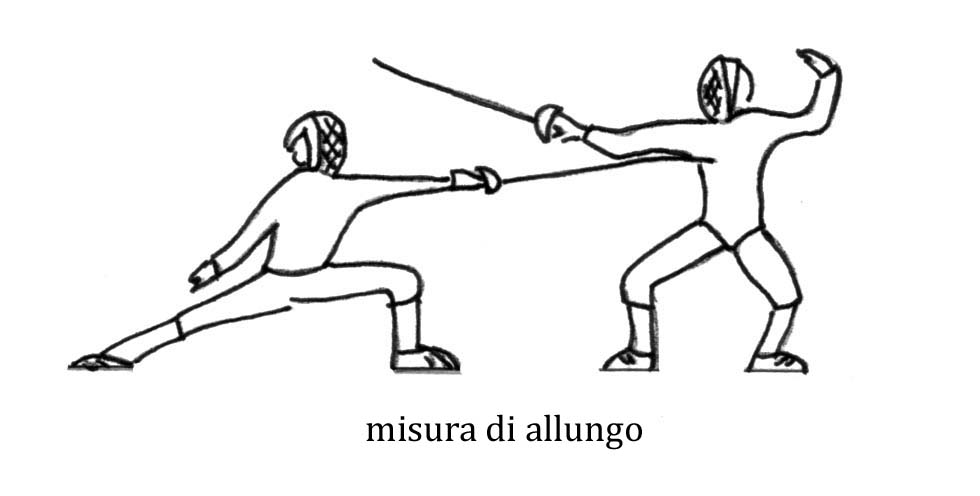 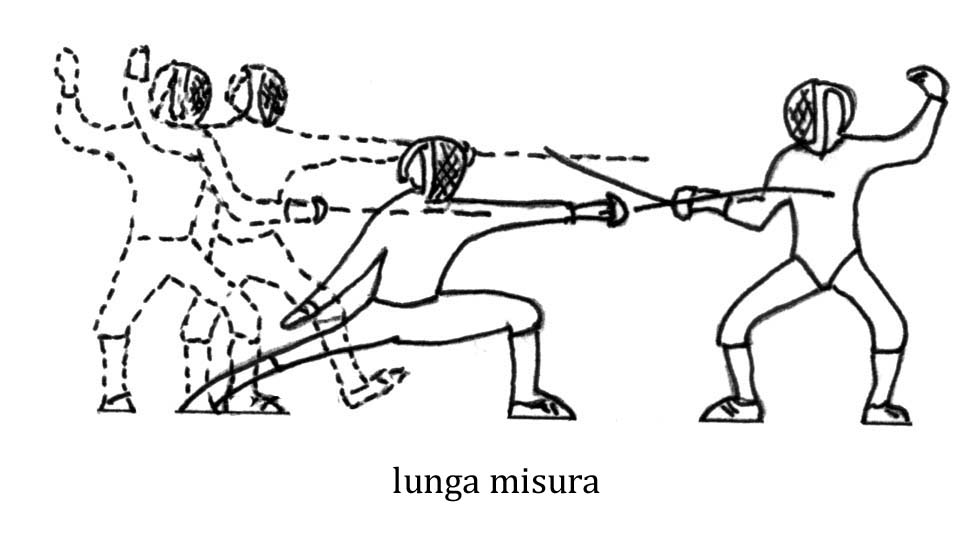      sposta                                                    B        Che differenza c’è tra parata semplice e parata di contro?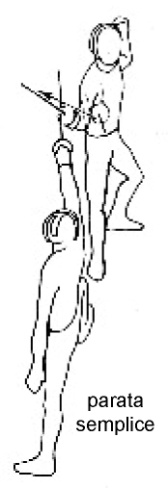 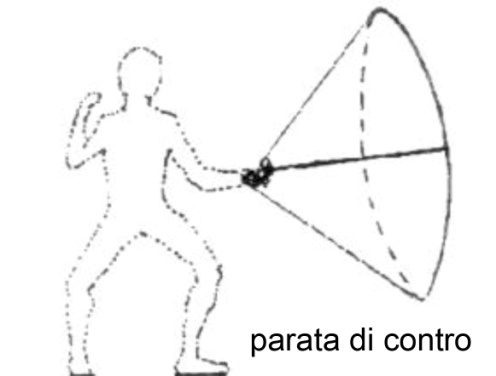 Per soluzione     sposta                                                                                                                                            la lama si sposta verso l’altra                   la lama gira attorno all’altra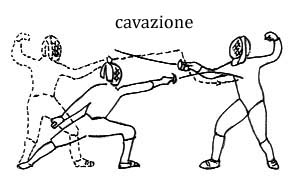 C        Cosa è una cavazione?Per soluzione      sposta                                                                                                                 E’ un’azione di attacco semplice che parte da un legamento dell’avversarioD     Cosa è un filo?   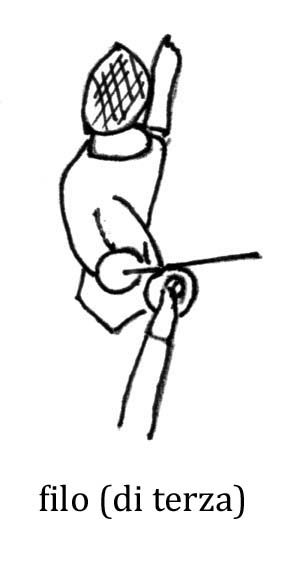        Per soluzione      sposta                                                                                                                                                        E’ un’azione di attacco semplice che parte da un proprio                                                                                legamento e utilizza la lama dell’avversario come un binarioE              Sapresti indicare i bersagli validi delle tre specialità della scherma?Per soluzione 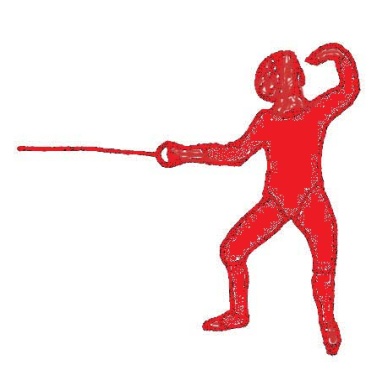 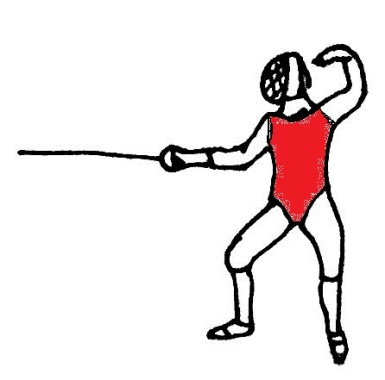      sposta         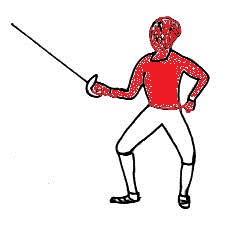                                                                               Fioretto                           Sciabola                               Spada